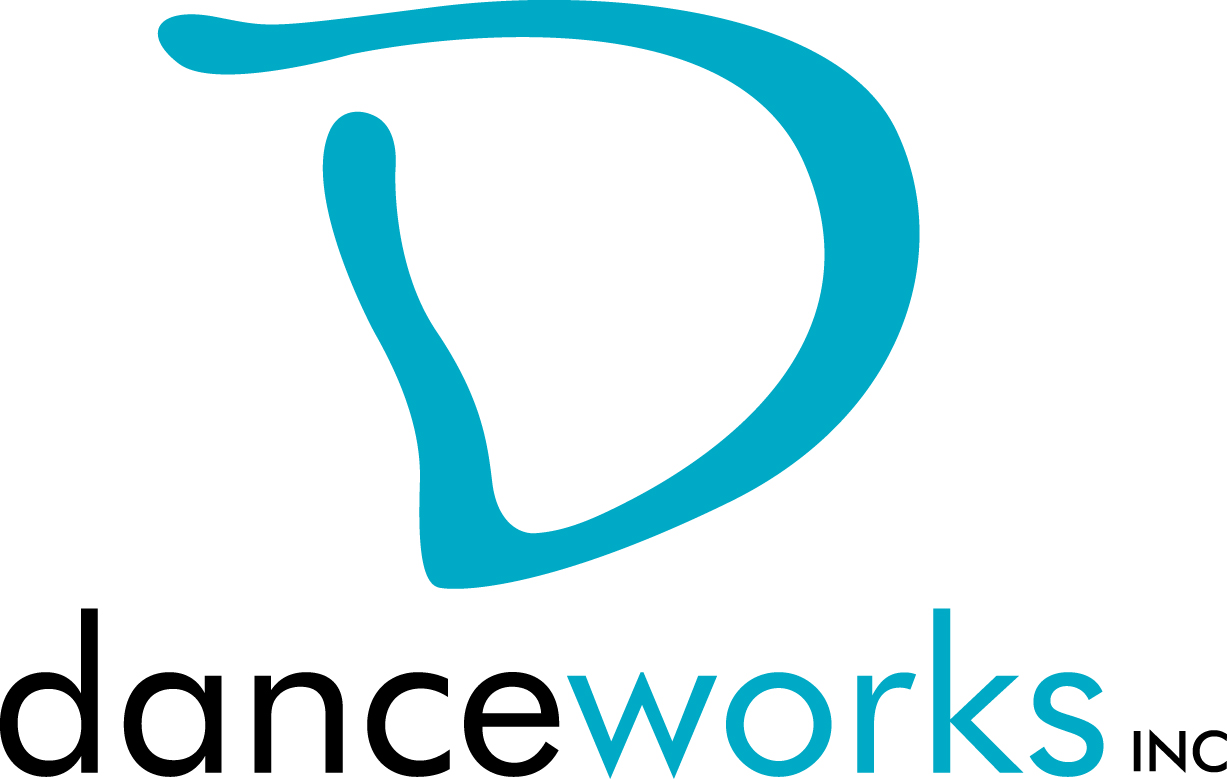 GET IT OUT THERE DanceLAB Series 2019-2020Call For ParticipationDo you have work that you want to get out there?  Would you like to get feedback on it? What about meeting other artists in hopes of collaborating? GET IT OUT THERE is a concert featuring new work created by Milwaukee performing artists from various disciplines. Selected artists will showcase their work on Saturday, January 18, 2020 at Danceworks Studio Theatre. Danceworks provides production support including sound and minimal light design. This performance is presented through the DanceLAB concert series.  Interested artists are required to submit written proposals and biographical information to Danceworks on or before Monday, October 28, 2019, using the attached proposal form.  Accepted artists and their performing cast members will be eligible to take 2 Danceworks studio classes per week for free, with the exception of certain workshops, from the date of acceptance through January 18, 2020. Limited studio space will also be available for rehearsals at no charge to artist up to 3 hours a week. Accepted artists presenting work for the first time in a DanceLAB concert are required to schedule a feedback session with the production manager. Accepted Artists that have participated in previous DanceLAB concerts may request mentoring from the production manager at any time during the creation/rehearsal process. All artists will be expected to submit a video link to show completed work, or work in-progress no later than Friday, January 10, 2020.Please contact Dani Kuepper for more information at dkuepper@danceworksmke.org.GET IT OUT THERE Timeline (Danceworks reserves the right to edit the production schedule as needed)Monday, September 30	Call for ParticipationMonday, October 28		Proposals due to Danceworks Friday, November 1		Artists receive notification regarding acceptance into performanceFriday, January 10		Program Notes, music & video submission due January 12-16		       	Tech Rehearsal (each piece will need to attend 1, 25-minute tech) Friday, January 17	 	Mandatory Dress Rehearsal; 7:45pm -10:00pm	Saturday, January 18		Call for Performers SHOW A; 5:00pmSaturday, January 18		Performance – SHOW A; 6:00pmSaturday, January 18		Call for Performers SHOW B; 7:00pmSaturday, January 18		Performance – SHOW B; 8:00pm Please contact Dani Kuepper for more information at dkuepper@danceworksmke.orgProposal FormGET IT OUT THERE January 18, 2020 Proposals are due on or before Monday, October 28, 2019.  Please submit electronic copy to Dani Kuepper at dkuepper@danceworksmke.org. Only artists whose proposals are submitted by the deadline will be considered. Artists will be notified of their acceptance into GET IT OUT THERE on or before Friday, November 1, 2019. Those submitting proposals must be 18 years or older.CRITERIA:Work must be a minimum of 3 minutes and not greater than 10 minutes. Work must not consist of profanity or nudity. Proposals must fit flexibly into project parameters (including limited rehearsal time and technical support). INSTRUCTIONS:Please respond to the items below to the best of your ability. In addition to completing this form, please attach a bio (75 words or less). Any supporting materials (work samples, etc.) can be included with proposal, but are not required.  The quality of the proposal will be taken into consideration. ARTIST: ADDRESS:  PHONE: 			EMAIL: ART DISCIPLINE: BIO: Number of performers: ____Length of work:_____Additional elements you’d like to mention (i.e. costume/set design):Special requirements (if any): What is the intention of your piece? Any additional comments about you or your work: Why are you interested in being a part of this performance? How did you find out about GET IT OUT THERE? 